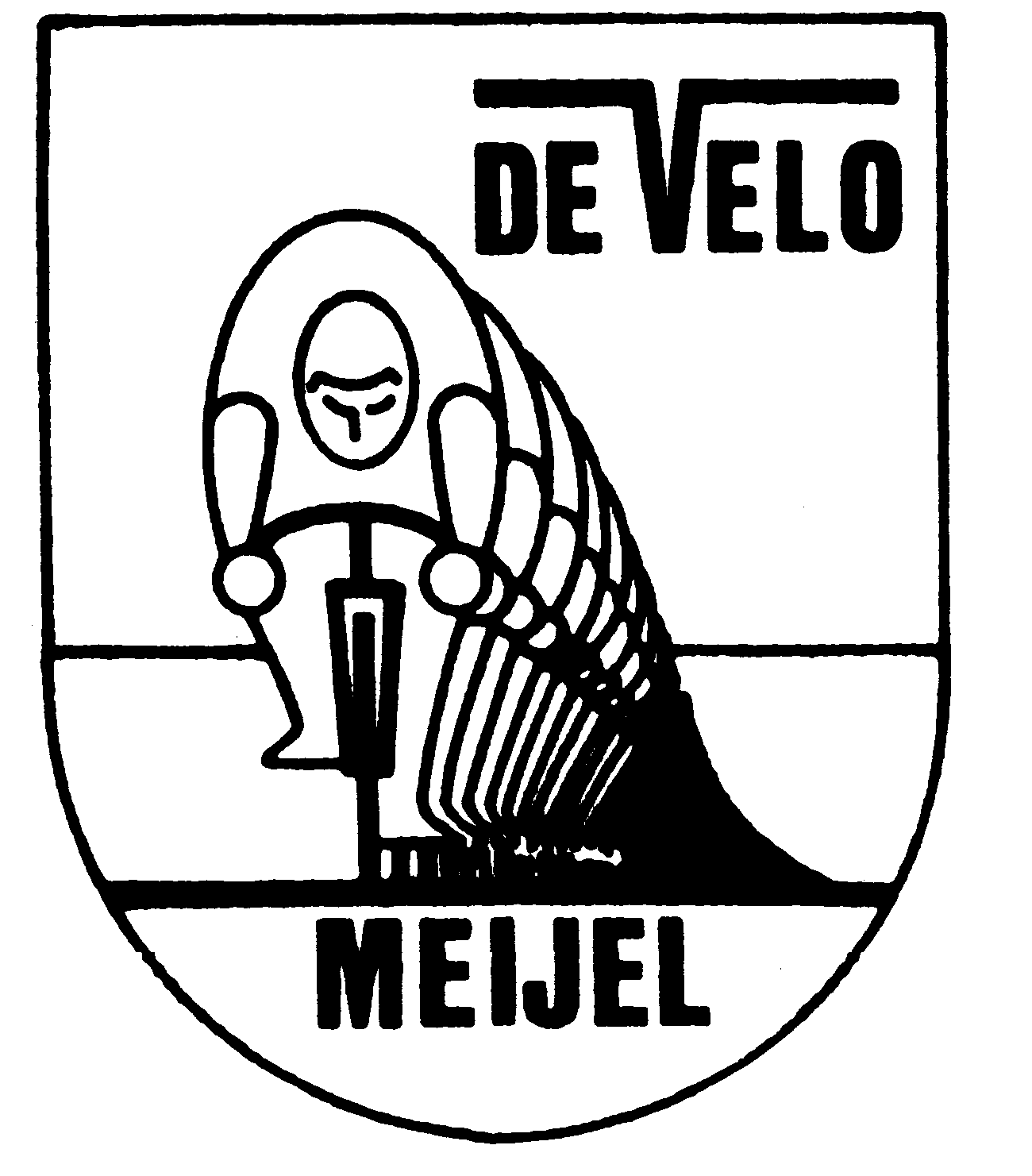 Notulen van de algemene ledenvergadering d.d. 19-02-2019.Opening door de voorzitter.Voorzitter Frans-jozef Maas opent de vergadering en heet allen welkom. Gepland is een korte vergadering. Na de vergadering volgt een presentatie door voormalig profwielrenner Maarten Tjallingii.Notulen van de vorige vergadering d.d. 20-2-2018. Bijlage in uw bezit.De notulen worden goedgekeurd met dank aan samensteller Huib van den Beuken. Mededelingen / Ingekomen stukken.Er is een verzoek tot samenwerking tussen de wielerverenigingen in de gemeente Peel en Maas binnen gekomen. Het bestuur heeft het standpunt dat er weinig toegevoegde waarde is. Het merendeel van de fietsers wil gezamenlijk vertrekken en gezamenlijk aankomen. Bovendien heeft de vereniging haar vrijwilligers al erg hard nodig voor eigen activiteiten. Op deelgebieden zoals een permanente MTB route in de Heldense bossen, kan het wenselijk zijn samen te werken.Financieel jaarverslag 2018. Verslag kascontrolecommissie.Penningmeester Johan presenteert het financieel jaarverslag. Afra de Jong en Jack Melssen vormden de kascontrole commissie en hebben alles gecontroleerd. Ze hebben alles akkoord bevonden en meldden dat het er netjes uitzag. Afra is aftredend en Hein van den Heuvel meldt zich aan haar plaats voor de komende twee jaar in te nemen. Jack gaat nog een jaar door en treedt in 2020 af. De vereniging is financieel gezond. Johan, Jack en Afra, bedankt.Contributie 2019 en 2020.De Vélo-contributie blijft gelijk, de NTFU bijdrage gaat met € 0,20 omhoog in 2019 naar € 35.29. In 2020 zal de NTFU bijdrage verhoogd gaan worden met € 2 a € 2.50. Dit komt vooral omdat de verzekeringspremie gaat stijgen. Het aantal schademeldingen is behoorlijk gestegen. Jaarverslag 44, seizoen 2018.Er zijn geen vragen of onduidelijkheden over het jaarverslag. Vélo-tour Paasmaandag 22-4-2019.Het wordt in 2019 de Vélo-tour Midden Limburg met als keerpunt Aldeneik voor de lange route en Heel voor de korte route. Er worden t.z.t. vrijwilligers gevraagd.Vélo-weekend 24 t/m 26 mei 2019.De bestemming is Xanten. Er zijn 44 deelnemers. Overige informatie volgt t.z.t. Organisatie Fiets4Daagse 2019. De routes zijn klaar en worden gecontroleerd. De F4D vindt plaats van 9 t/m 12 juli 2019. Er wordt nog gezocht naar opvolging van Mieke Renders. Mieke heeft voorheen de inzet van vrijwilligers geregeld. Als er niemand gevonden wordt die dit over kan of wil nemen, moeten we de opdracht teruggeven. Voor 2019 wordt een tussenoplossing gerealiseerd. In één schrijven wordt naar vrijwilligers gevraagd voor F4D en de Vélo-tour. De coördinatie ligt bij Huib van den Beuken.Feestavond 2019.Datum 12 oktober 2019. Nadere informatie volgt.Nightbike 2019.Nightbike 2018 was een succes. De vierde versie zal zijn op zaterdag 14-12-2019. Zondag 15-12-2019 zal een MTB toertocht worden gehouden over het zelfde parcours met een kleine aanvulling. (Neerkant heeft aangegeven in 2019 geen tocht te organiseren) De vergadering gaat hiermee akkoord en realiseert zich dat daarvoor vrijwilligers nodig zijn. AVG privacy wetgeving. De secretaris zal een mail naar de leden sturen. Leden die bezwaar hebben dat hun adresgegevens ( naam, adres, telefoonnummer en e-mail adres) naar de overige leden gestuurd worden kunnen dit kenbaar maken.Inzet als vrijwilliger.Er is in januari 2019 een verzoek naar de leden gestuurd om een lijst met vrijwilligerstaken in te vullen. Inmiddels zijn bijna 40 reacties binnen. Dit helpt de organisatoren van evenementen van de vereniging en leidt ook tot een betere verdeling van de inzet van vrijwilligers.Rondvraag.Ruud Hoebergen informeert naar de mogelijkheid een tussengroep tussen de heren A en B te formeren. Hier lijkt behoefte aan te zijn. De B groep wordt te groot. Bovendien lijkt er een C groep in wording. Er volgt een discussie en de vraag is of in dit groepsvormingsproces gestuurd moet worden of dat er wordt getracht een natuurlijk proces te laten verlopen. Er wordt besloten dat er nu niet gestuurd wordt, maar de groepsvorming in het wegseizoen af te wachten. Er wordt wel een beroep gedaan op elkaars begrip en een snelheid te respecteren die allen in die betreffende groep aan kunnen. Sluiting door de voorzitter.Frans-jozef sluit ruim voor achten de vergadering en vraagt de nodige aandacht voor veiligheid die voorop staat in onze fietsactiviteiten. 
Verder kondigt hij de spreker van de avond Maarten Tjallingii aan, die een erg boeiende presentatie verzorgt de rest van de avond.Februari 2019.Toon van Doormalen, secretaris.